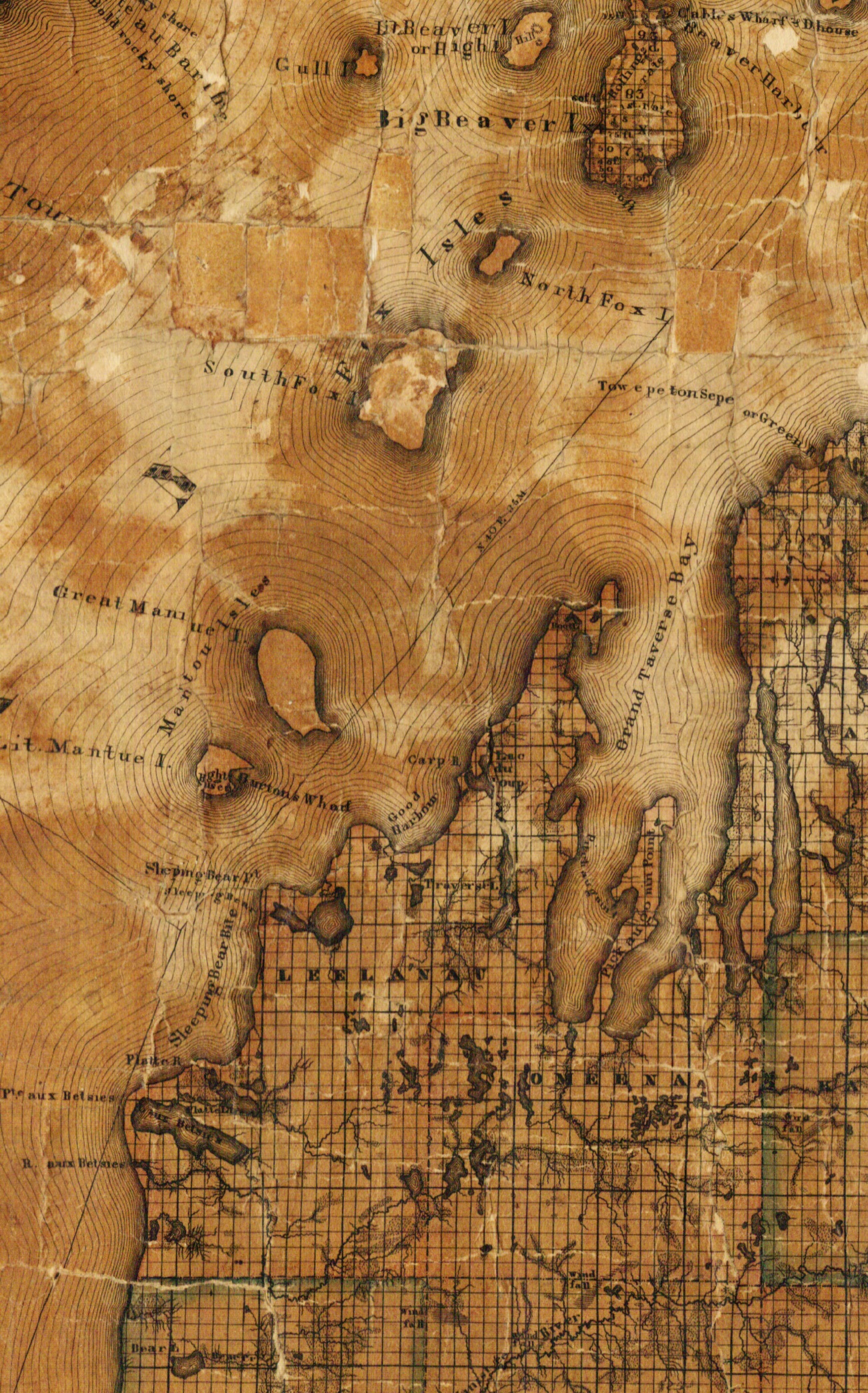 1846-GT-crop